Name: 	Track:	Masters Degree Plan (≥ 36 credit hours)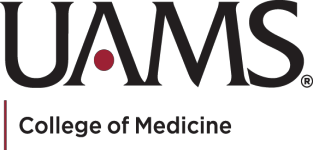 Student ID #: 	Program:	Catalog Years: 	Fall 2018 	- 	Spring 2019  	version8-Aug-18Approved by:Primary Advisor (Print Name)	Signature	DateStudent Signature	Date* Recommended courses*IPE Requirement must be fulfilled before graduation.BMI CoreSemester/ YearCrGradeBackground CoursesSemester/ YearCrGradeSpecialty TrackSemester/ YearCrGradeNumber of CreditsNumber of CreditsNumber of Credits